Nr 1BUDOWA PTAKÓWŚrodki dydaktyczne: lornetka, przybory do pisaniaPrzebieg ćwiczenia:1. Poznaj budowę ptaków. Podpisz wskazane części ciała ptaka.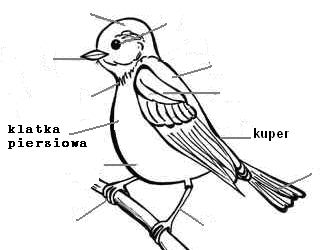 2. Poobserwuj uważnie różnie wyglądające ptaki. Którymi częściami ciała najczęściej się różnią?……………………………………………………………………………………………………………………………………………………………………………………………………3. Dorysuj w tabeli inne kształty dziobów zaobserwowane przez ciebie oraz wpisz liczbę ptaków, które widziałeś z takim dziobem.4. Wskaż jeszcze jedną część ciała którą różniły się ptaki. Określ jej cechy, wpisując je do tabeli i podając liczbę ptaków z tą cechą.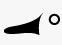 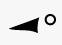 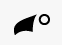 CECHA…………….……………….……………..…………………………….